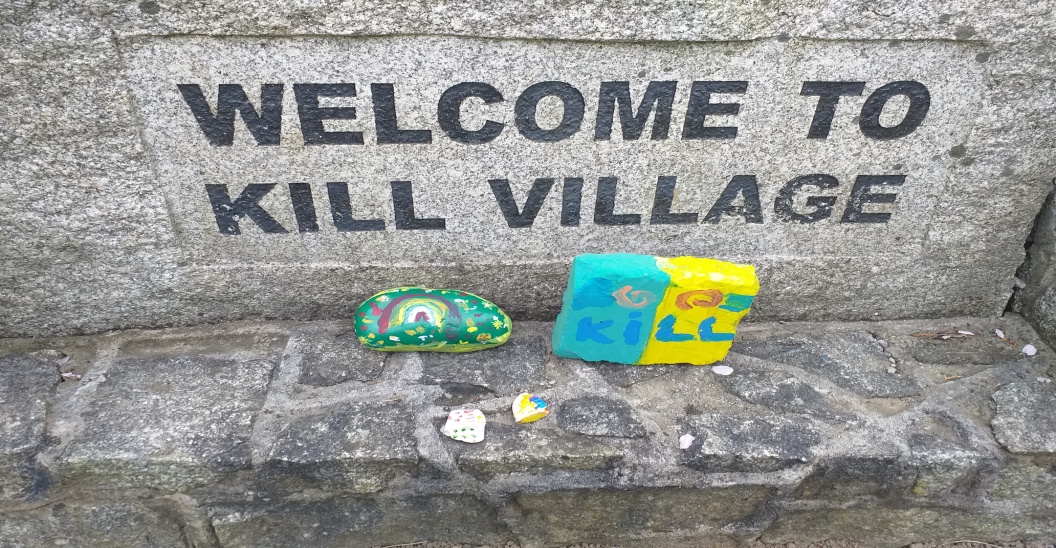 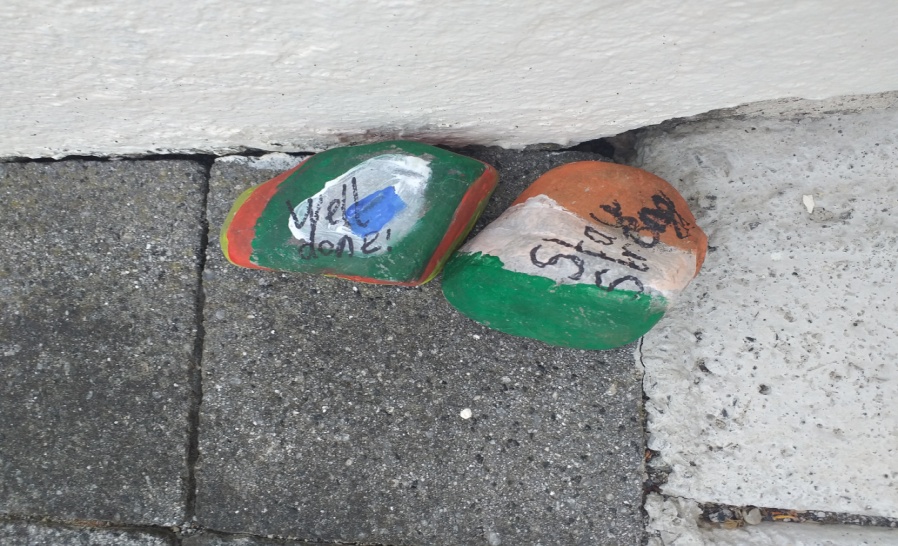 Have you seen painted stones around your town? People are leaving kind messages everywhere! We are going to make some to leave when we go on our walks, to cheer people up and make them smile!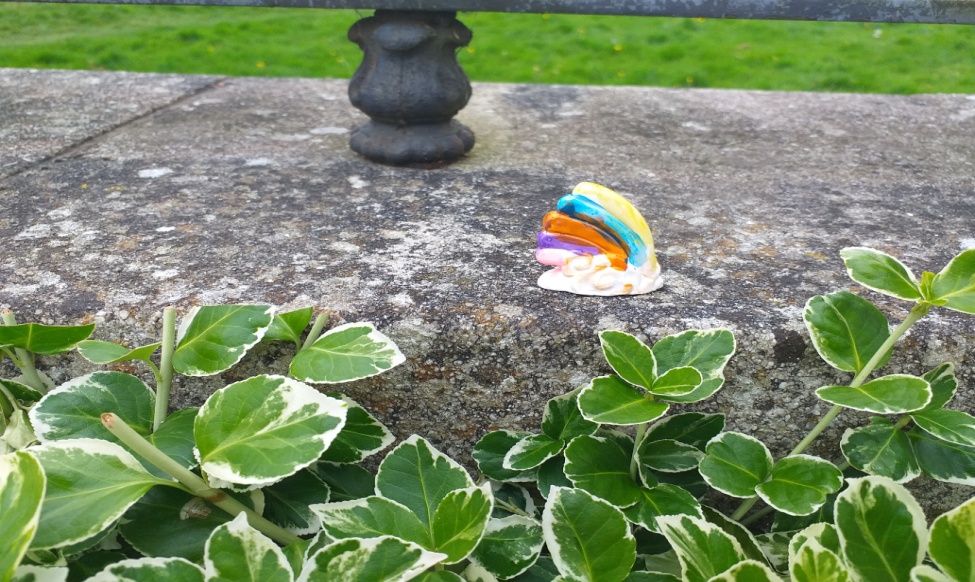 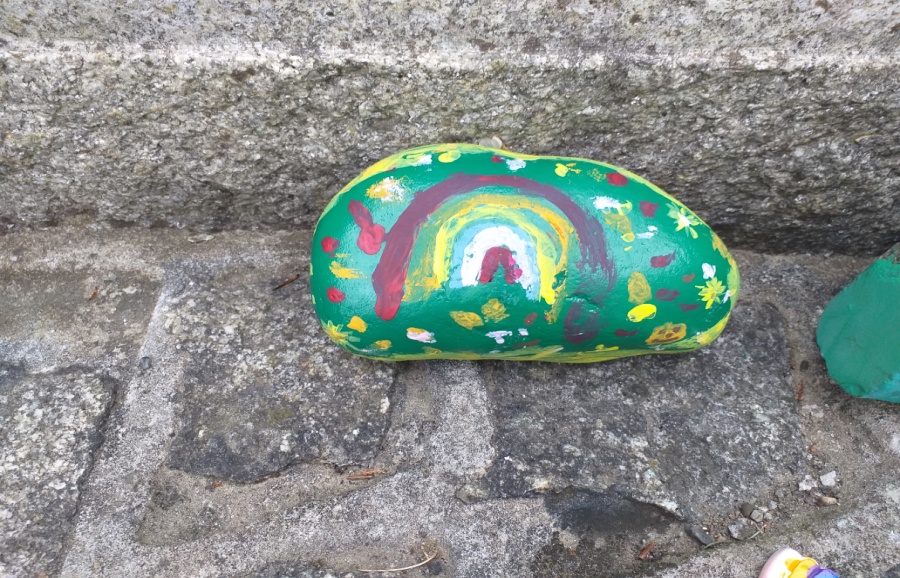 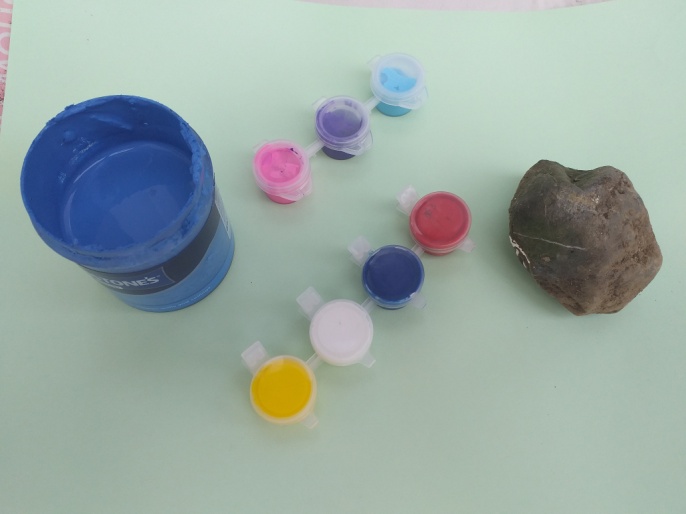 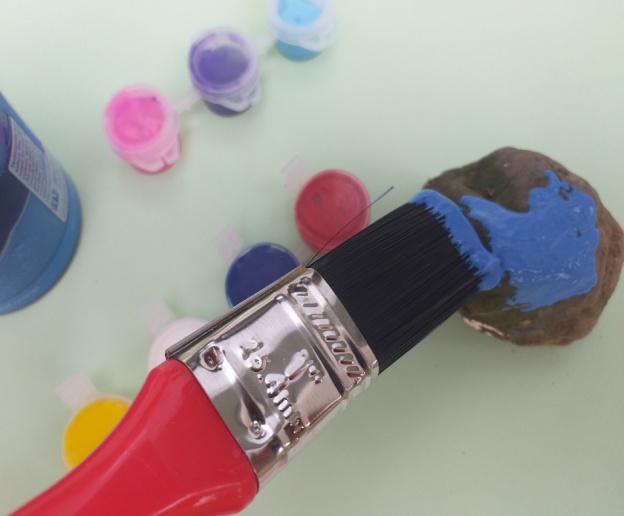 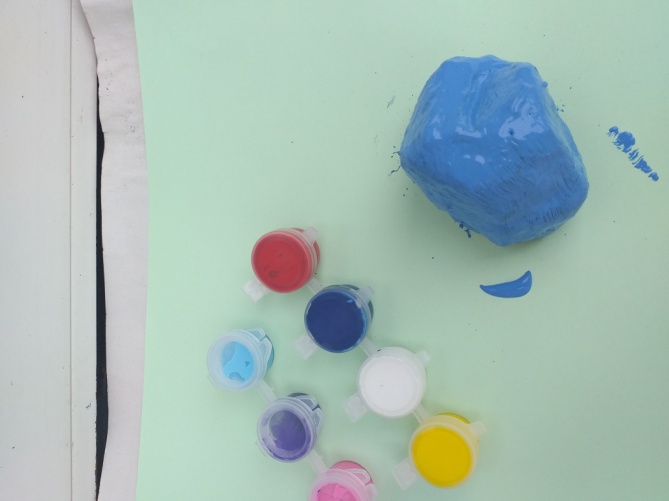 You will need these items			Paint your stone a base colour		   Leave it to dry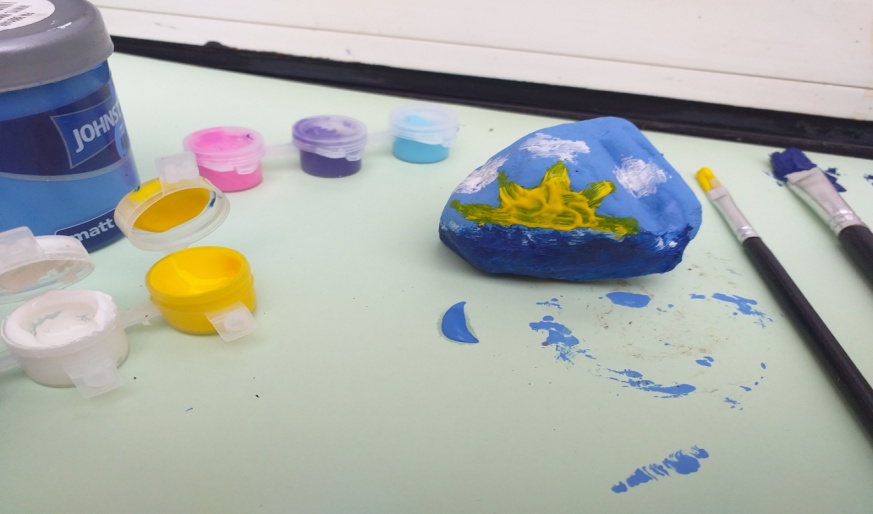 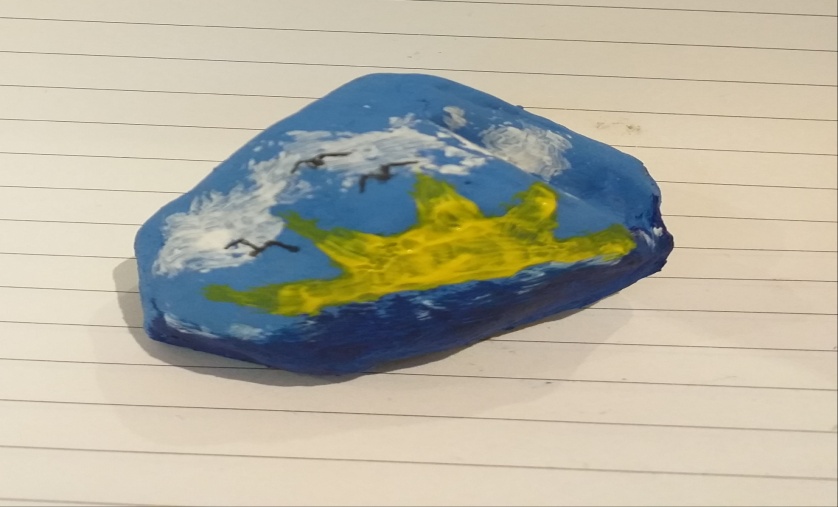 Add some new colours  to your dry  stone....			     ....and some details with markers or pens.Send us some pictures of your stones please! I am going to leave a thank you message for our bin men next!